PENERAPAN MODEL PEMBELAJARAN KOOPERATIF TIPE JIGSAW UNTUK MENINGKATKAN HASIL BELAJAR SISWA PADA TEMA BERBAGAI PEKERJAAN DIKELAS IV SD NEGERI 064986 MEDAN AMPLASABSTRAKNURUL ANNISANPM 181434094Penelitian ini bertujuan untuk mengetahui keefektifan model pembelajaran kooperatif tipe Jigsaw untuk meningkatkan hasil belajar siswa pada pembelajaran tematik tema 4 “Berbagai Pekerjaan”. Penelitian ini dilaksanakan di kelas IV SD Negeri 064986 Medan Amplas. Penelitian ini merupakan penelitian tindakan kelas (Classroom Action Research). Subjek dalam penelitian ini adalah siswa kelas IV SD Negeri 064986 Medan Amplas yang berjumlah 17 orang. Instrumen dan teknik pengumpulan data yang digunakan pada penelitian ini adalah observasi dan tes. Dari hasil observasi diketahui hanya 5 siswa yang mendapat nilai di atas Kriteria Ketuntasan Minimum (KKM) dan 12 siswa di bawah KKM. Persentase hasil belajar siswa hanya mencapai 29,91%. Setelah dilakukan tindakan pada siklus I, terjadi peningkatan hasil belajar siswa. Persentase hasil  belajar siswa pada siklus I pertemuan pertama, yaitu 41,17%, persentase hasil belajar siswa pada siklus I pertemuan kedua, yaitu 47,05%, persentase hasil belajar siswa pada siklus I pertemuan ketiga, yaitu 52,9%. Terjadi peningkatan hasil belajar siswa sebesar 23,04% pada siklus I, yaitu dari 29,41% pada saat observasi menjadi 52,9% pada akhir siklus I. Persentase hasil  belajar siswa pada siklus II pertemuan pertama, yaitu 64,70%, persentase hasil belajar siswa pada siklus II pertemuan kedua, yaitu 82,35%. Terjadi peningkatan hasil belajar siswa sebesar 52,94% pada siklus II, yaitu dari 29,41% pada saat observasi menjadi 82,35% pada akhir siklus II. Dengan demikian dapat disimpulkan bahwa penggunaan model pembelajaran kooperatif tipe Jigsaw dapat meningkatkan hasil belajar tema 4 “Berbagai Pekerjaan” siswa kelas IV SD Negeri 064986 Medan Amplas.Kata Kunci: Hasil Belajar, Berbagai Pekerjaan, Kooperatif Tipe Jigsaw.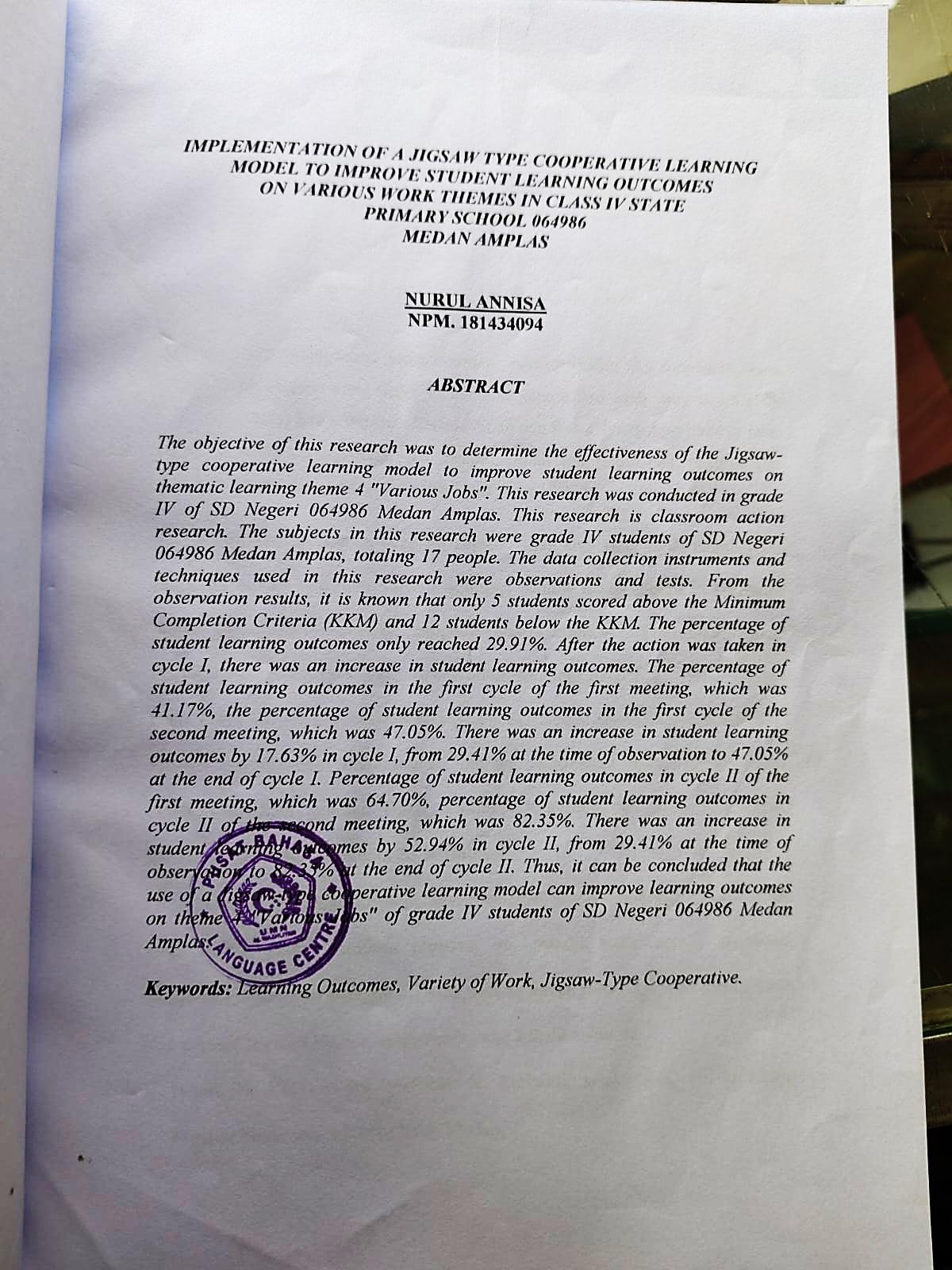 